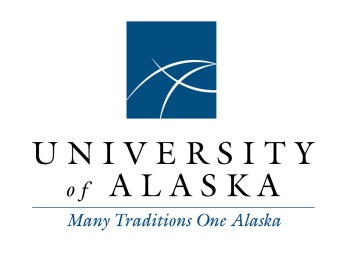 System Governance CouncilAgendaMonday, January 26, 20152 p.m. – 4 p.m.Google HangoutGo to www.alaska.edu/governance/Call to Order and Roll CallVoting Members:Faculty AllianceDavid Valentine, Chair, Faculty AllianceCècile Lardon, Vice Chair, Faculty AllianceStaff Alliance:Monique Musick, Chair, Staff AllianceKathleen McCoy, Vice Chair, Staff AllianceCoalition of Student Leaders:Toby Wark, Chair, Coalition of Student LeadersMathew Carrick, Vice Chair, Coalition of Student LeadersAlumni Associations:Kate Ripley, Director, UAF Heather Mitchell, Manager, UAS Rachel Morse, Chair, System Governance Council; Assistant Vice Chancellor, UAA Ex Officio Members:LaNora Tolman, Executive Officer, System Governance	Staff:Joseph Altman, Coordinator, System GovernanceGuests:Mae Marsh, Director of Diversity and Equal Opportunity, UAFMike O’Brien, Associate General Counsel, UANancy Spink, Chief Risk Officer, UAAdopt AgendaApprove Past MinutesNovember 24, 2014 							Attachment 1Guest CommentsUA Minor Policy – Nancy Spink (10 min.)Title IX – Mike O’Brien and Mae Marsh (20 min)Chair’s Report - RachelSystem Governance Topics – LaNoraMeeting with President GambleSystem wide Listserv for GovernanceWebsite for work on new or revised policy and regulation being vetted through governance including a feedback formDiscussion: to introduce policy and/or regulation through SGC (at meeting &/or Email) with hard deadlines and then share with appropriate governance groups.System Governance Reports on Systemwide Topics and/or ConcernsFaculty Alliance - DavidStudent Code of Conduct RegulationStaff Alliance - MoniqueCore Values UpdateCoalition of Student Leaders - TobyAlumni – Kate or HeatherNew BusinessMobile Device Policy and Regulation – Feedback deadline:	2/10/15		Attachment 2Holiday Policy – Feedback deadline: 2/14/15				Attachment 3Old BusinessComments and Guest CommentsAgenda Items for Next MeetingAdjourn